На основу члана 67. став 3. Закона о основама система образовања и васпитања (“Службени гласник РС”, бр. 88/17, 27/18 - др. закон и 10/19),Министар просвете, науке и технолошког развоја доносиПРАВИЛНИКо допунама Правилника о плану и програму наставе и учења стручних предмета средњег стручног образовања у подручју рада ЕлектротехникаЧлан 1.У Правилнику о плану и програму наставе и учења стручних предмета средњег стручног образовања у подручју рада Електротехника (“Службени гласник РС - Просветни гласник”, бр. 11/18 и 7/19), у члану 5. додаје се став 2. који гласи:“Ученици уписани у средњу школу закључно са школском 2018/2019. годином у подручју рада Електротехника за образовни профил електромеханичар за термичке и расхладне уређаје, у трогодишњем трајању, стичу образовање по наставном плану и програму који је био на снази до ступања на снагу овог правилника - до краја школске 2021/2022. године.”.Члан 2.Даном ступања на снагу овог правилника престаје да важи Правилник о наставном плану и програму за стицање образовања и васпитања у трогодишњем и четворогодишњем трајању у стручној школи за подручје рада Електротехника (“Службени гласник РС - Просветни гласник”, бр. 4/93, 1/94, 1/95, 7/95, 7/96, 3/01, 8/02, 3/03, 1/05, 7/05, 2/07, 4/07, 10/07, 7/09, 5/11 - др. правилник, 7/12 - др. правилник, 3/13, 11/13, 14/13, 10/14 - др. правилник, 8/15 - др. правилник, 14/15 - др. правилник, 4/16 - др. правилник, 7/16 и 11/18), у делу који се односи на наставни план и наставни програм стручних предмета за образовни профил електромеханичар за термичке и расхладне уређаје.Члан 3.Овај правилник ступа на снагу осмог дана од дана објављивања у “Службеном гласнику Републике Србије - Просветном гласнику”, а примењује се од школске 2019/2020. године.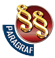 ПРАВИЛНИКО ДОПУНАМА ПРАВИЛНИКА О ПЛАНУ И ПРОГРАМУ НАСТАВЕ И УЧЕЊА СТРУЧНИХ ПРЕДМЕТА СРЕДЊЕГ СТРУЧНОГ ОБРАЗОВАЊА У ПОДРУЧЈУ РАДА ЕЛЕКТРОТЕХНИКА("Сл. гласник РС", бр. 9/2019)